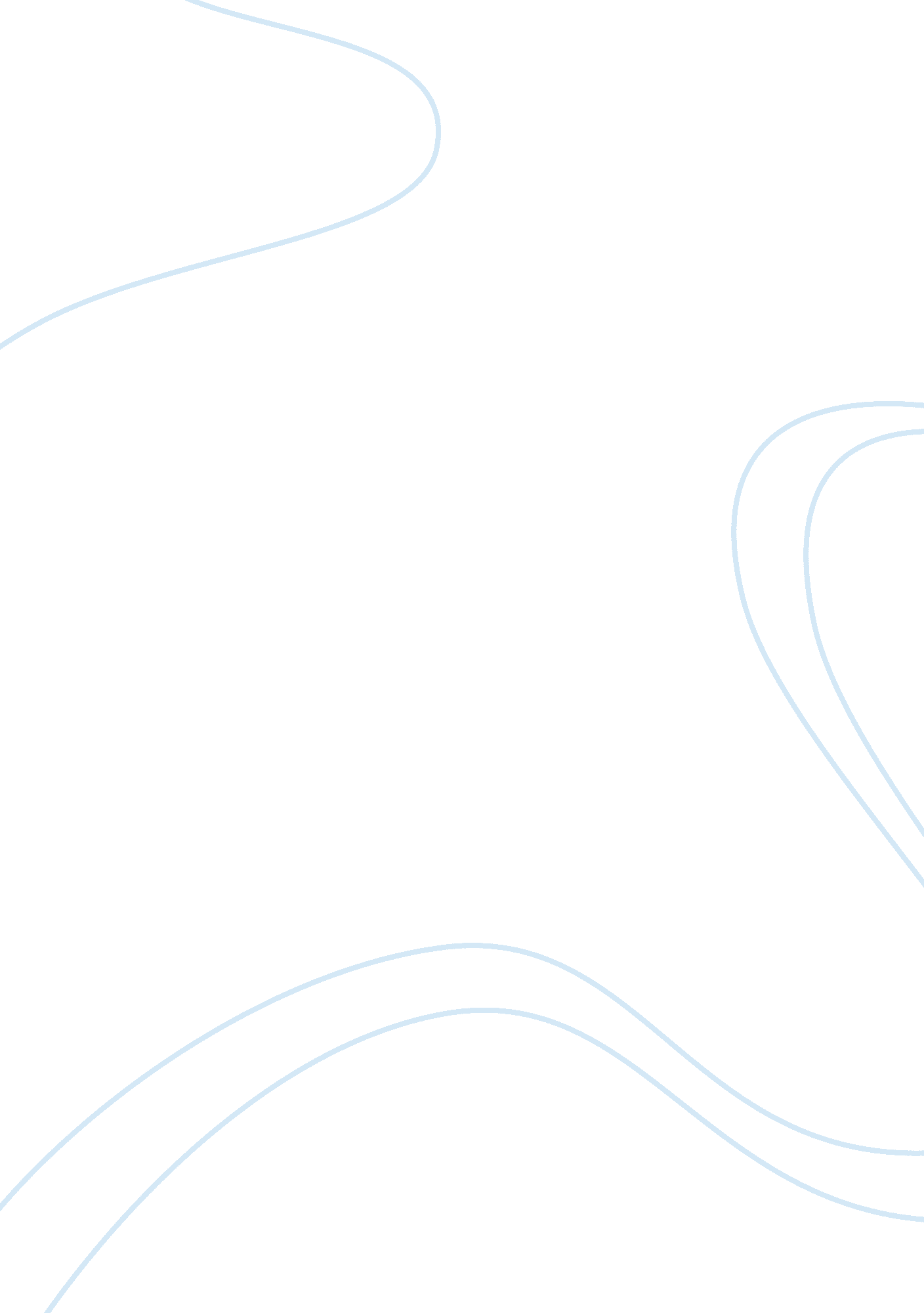 Editorial: the trigeminocardiac reflex: beyond the diving reflexHealth & Medicine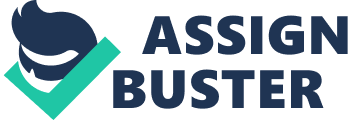 Editorial on the Research Topic 
The Trigeminocardiac Reflex: Beyond the Diving Reflex The trigeminocardiac reflex (TCR) is a well-described and also well-known brainstem reflex that is extensively researched and reported in clinical neurosciences during the last nearly 20 years ( Schaller et al., 1999 ). During this time period, investigators have explored the physiological and/or pathological, but also the neurobiological nature of this unique reflex ( Schaller, 2004 ; Filis et al., 2008 ; Schaller et al., 2008a , 2009b ; Arasho et al., 2009 ; Meuwly et al., 2013 ; Lemaitre et al., 2015 ) as well as its consequences on various surgical outcomes ( Gharabaghi et al., 2006 ; Schaller et al., 2007 , 2008b ). In addition, albeit few animal experiments on the TCR models also provided its relationship with cerebral hemodynamics and metabolism ( Sandu et al., 2010 ; Lapi et al. ; Buchholz et al. ) and included the concept of oxygen conserving reflex into the TCR ( Schaller et al., 2009a ). Currently, we are in a new phase of the TCR research: We have to understand in which kind of diseases the TCR might also play a role and how we could utilize this information for developing future interventions and treatment modalities (see for example, Cornelius et al., 2010 ). It is therefore the time to reflect what we have achieved in the TCR research so far. From the very beginning, the TCR was considered as the most powerful autonomous reflex in humans and mammals. For a substantial time-span, the principal knowledge of the TCR was especially and nearly exclusively related to a fundamental work written in 1999 that introduced this reflex into various neurosurgical procedures, especially of the skull base ( Schaller et al., 1999 ). The scientific evidence of the reflex's validity/reliability was provided on a causal relationship basis, and the TCR arc was described based on the trigeminal and cardioinhibitory vagus nerves as the afferent and efferent pathways respectively ( Schaller et al., 1999 ). This initial case series introduced, for the first time, an emergent TCR definition based on clinical, but also theoretical consideration. Thereafter, the in the following years published case reports could focus mainly on the differentiation between the peripheral and the central stimulation ( Schaller et al., 2009b ) providing strong evidence that the peripheral triggered TCR (via the spinal nucleus of the trigeminal nerve to the Kölliger-Fuse nucleus) is different from the TCR triggered by central stimulation (via the nucleus of the solitary tract to the lateral parabrachial nucleus) or any trigeminal stimulation in other locations ( Chowdhury et al., 2014c ). Also, interesting in this context is the development of the spinal cardiac reflex ( Chowdhury and Schaller, 2017 ). Only recently, there could be found a more detail definition model of the TCR that included all these new findings ( Meuwly et al., 2015b ; Meuwly et al. ). In-addition, it was also investigated whether other skull base operations (excluding vestibular schwannomas) were accompanied by an intraoperative TCR occurrence: trans-sphenoidal surgery ( Schaller, 2005a ) and during Janetta operations ( Schaller, 2005b ) could be identified as further interventions aligned with a TCR. In these times, the issue of generalization of this already existing fragmented TCR knowledge has appeared in the (scientific) medical literature with regularity. Further research for TCR in different skull base approaches were forced to facilitate this generalization ( Spiriev et al., 2011a , b ) also pointing out the eminent importance of the TCR on the functional outcome after skull base surgery. Focusing on hearing and tinnitus function in patients with vestibular schwannoma has demonstrated the intraoperative hypotension owing to the TCR occurrence to be a negative prognostic factor for hearing preservation and postoperative tinnitus ( Schaller et al., 2008b ). Similarly, few reports also investigated various generally-based predisposing factors for TCR occurrences ( Chowdhury et al., 2014a , b ). These factors include hypercapnia, hypoxemia, light anesthesia, high resting vagal tone in children, narcotics such a sufentanil and alfentanil, preoperative β-blockers and calcium channel blockers ( Meuwly et al., 2015a ). In a further stage of the TCR research, few surrogate models were developed to describe the better knowledge and understanding about the TCR behavior ( Meuwly et al., 2015a , b , 2016 ; Meuwly et al. ). These are not only useful to define and classify the TCR in a precise manner, but these also present the standardized definition of the TCR for the clinical research purposes. At this stage, the TCR phenomenon was also linked with various other problems including sudden infant death syndrome, sleep disorders (obstructive sleep apnea) and other neurological disorders ( Chowdhury and Schaller ; Golanov et al. ; Singh et al. ; Chowdhury and Schaller ; Chowdhury et al. ). This information opened the gate for further research of the TCR that was mainly highlighted during the intraoperative period. Importantly, now it is known that the TCR physiology is not limited to surgical domain, its clinical implications are quite wide and variable. These manifestations can be from trivial to fatal as well as acute, sub-acute and even, chronic. In-addition, classical symptoms may not be present especially in chronic form of the TCR and make diagnosis even more challenging. Therefore, the present research topic “ The trigeminocardiac reflex: Beyond the diving reflex” imparts a new understanding of the TCR phenomenon and opens the gate for further research on this unique reflex for better understanding various neurological conditions and hopefully, would also assist in developing some treatment/interventions treat such conditions. Author Contributions All authors listed have made a substantial, direct and intellectual contribution to the work, and approved it for publication. Conflict of Interest Statement The authors declare that the research was conducted in the absence of any commercial or financial relationships that could be construed as a potential conflict of interest. References Arasho, B., Sandu, N., Spiriev, T., Prabhakar, H., and Schaller, B. (2009). Management of the trigeminocardiac reflex: facts and own experience. Neurol. India 57: 375. doi: 10. 4103/0028-3886. 55577 PubMed Abstract | CrossRef Full Text | Google Scholar Chowdhury, T., Cappellani, R., and Schaller, B. (2014a). Chronic trigemino-cardiac reflex in patient with orbital floor fracture: role of surgery and first description. J. Neurosurg. Anesthesiol. 26: 91. doi: 10. 1097/ANA. 0b013e3182a1a691 PubMed Abstract | CrossRef Full Text | Google Scholar Chowdhury, T., Cappellani, R. B., and Schaller, B. (2014b). Retrogasserian glycerol rhizolysis: first description of occurrence trigeminocardiac reflex. J. Neurosurg. Anesthesiol. 26, 86–87. doi: 10. 1097/ANA. 0b013e318297f96a PubMed Abstract | CrossRef Full Text | Google Scholar Chowdhury, T., Sandu, N., Meuwly, C., Cappellani, R. B., and Schaller, B. (2014c). Trigeminocardiac reflex: differential behavior and risk factors in the course of the trigeminal nerve. Future Neurol. 9, 41–47. doi: 10. 2217/fnl. 13. 62 CrossRef Full Text | Google Scholar Chowdhury, T., and Schaller, B. (2017). The negative chronotropic effect during lumbar spine surgery: a systemic review and aggregation of an emerging model of spinal cardiac reflex. Medicine 96: e5436. doi: 10. 1097/MD. 0000000000005436 PubMed Abstract | CrossRef Full Text | Google Scholar Cornelius, J. F., Sadr-Eshkevari, P., Arasho, B. D., Sandu, N., Spiriev, T., Lemaitre, F., et al. (2010). The trigemino-cardiac reflex in adults: own experience. Expert Rev. Cardiovasc. Ther. 8, 895–898. doi: 10. 1586/erc. 10. 74 PubMed Abstract | CrossRef Full Text | Google Scholar Filis, A., Schaller, B., and Buchfelder, M. (2008). Trigeminocardiac reflex in pituitary surgery. A prospective pilot study. Der Nervenarzt 79, 669–675. doi: 10. 1007/s00115-007-2380-3 PubMed Abstract | CrossRef Full Text | Google Scholar Gharabaghi, A., Koerbel, A., Samii, A., Kaminsky, J., von Goesseln, H., Tatagiba, M., et al. (2006). The impact of hypotension due to the trigeminocardiac reflex on auditory function in vestibular schwannoma surgery. J. Neurosurg. 104, 369–375. doi: 10. 3171/jns. 2006. 104. 3. 369 PubMed Abstract | CrossRef Full Text | Google Scholar Lemaitre, F., Chowdhury, T., and Schaller, B. (2015). The trigeminocardiac reflex – a comparison with the diving reflex in humans. Arch. Med. Sci. 11, 419–426. doi: 10. 5114/aoms. 2015. 50974 PubMed Abstract | CrossRef Full Text | Google Scholar Meuwly, C., Chowdhury, T., Sandu, N., Reck, M., Erne, P., and Schaller, B. (2015a). Anesthetic influence on occurrence and treatment of the trigemino-cardiac reflex: a systematic literature review. Medicine 94: e807. doi: 10. 1097/MD. 0000000000000807 PubMed Abstract | CrossRef Full Text | Google Scholar Meuwly, C., Chowdhury, T., Sandu, N., and Schaller, B. J. (2016). Meta-areas of the trigeminocardiac reflex within the skull base: A neuroanatomic “ thinking” model. J. Neurosurg. Anesthesiol. 28, 437–438. doi: 10. 1097/ANA. 0000000000000240 PubMed Abstract | CrossRef Full Text | Google Scholar Meuwly, C., Chowdhury, T., and Schaller, B. (2013). Topical lidocaine to suppress trigemino-cardiac reflex. Br. J. Anaesth. 111, 302–302. doi: 10. 1093/bja/aet244 PubMed Abstract | CrossRef Full Text | Google Scholar Meuwly, C., Golanov, E., Chowdhury, T., Erne, P., and Schaller, B. (2015b). Trigeminal cardiac reflex: new thinking model about the definition based on a literature review. Medicine 94: e484. doi: 10. 1097/MD. 0000000000000484 PubMed Abstract | CrossRef Full Text | Google Scholar Sandu, N., Spiriev, T., Lemaitre, F., Filis, A., and Schaller, B. (2010). New molecular knowledge towards the trigemino-cardiac reflex as a cerebral oxygen-conserving reflex. ScientificWorldJournal. 10, 811–817. doi: 10. 1100/tsw. 2010. 71 PubMed Abstract | CrossRef Full Text | Google Scholar Schaller, B. (2005a). Trigemino-cardiac reflex during transsphenoidal surgery for pituitary adenomas. Clin. Neurol. Neurosurg. 107, 468–474. doi: 10. 1016/j. clineuro. 2004. 12. 004 PubMed Abstract | CrossRef Full Text | Google Scholar Schaller, B. (2005b). Trigemino-cardiac reflex during microvascular trigeminal decompression in cases of trigeminal neuralgia. J. Neurosurg. Anesthesiol. 17, 45–48. PubMed Abstract | Google Scholar Schaller, B., Cornelius, J. F., Prabhakar, H., Koerbel, A., Gnanalingham, K., Sandu, N., et al. (2009a). The trigemino-cardiac reflex: an update of the current knowledge. J. Neurosurg. Anesthesiol. 21, 187–195. doi: 10. 1097/ANA. 0b013e3181a2bf22 PubMed Abstract | CrossRef Full Text | Google Scholar Schaller, B., Cornelius, J. F., Sandu, N., Ottaviani, G., and Perez-Pinzon, M. A. (2009b). Oxygen-conserving reflexes of the brain: the current molecular knowledge. J. Cell. Mol. Med. 13, 644–647. doi: 10. 1111/j. 1582-4934. 2009. 00659. x PubMed Abstract | CrossRef Full Text | Google Scholar Schaller, B. J. (2004). Trigeminocardiac reflex. J. Neurol. 251, 658–665. doi: 10. 1007/s00415-004-0458-4 PubMed Abstract | CrossRef Full Text | Google Scholar Schaller, B. J., Filis, A., and Buchfelder, M. (2007). Detection and prevention of the trigeminocardiac reflex during skull base surgery. Acta Neurochir. 149: 331. doi: 10. 1007/s00701-006-1088-7 PubMed Abstract | CrossRef Full Text | Google Scholar Schaller, B. J., Filis, A., and Buchfelder, M. (2008a). Trigemino-cardiac reflex in humans initiated by peripheral stimulation during neurosurgical skull-base operations. Its first description. Acta Neurochirurgica 150: 715. doi: 10. 1007/s00701-008-1602-1 PubMed Abstract | CrossRef Full Text | Google Scholar Schaller, B. J., Rasper, J., Filis, A., and Buchfelder, M. (2008b). Difference in functional outcome of ipsilateral tinnitus after intraoperative occurrence of the trigemino-cardiac reflex in surgery for vestibular schwannomas. Acta Neurochir. 150, 157–156. doi: 10. 1007/s00701-007-1476-7 PubMed Abstract | CrossRef Full Text | Google Scholar Schaller, B., Probst, R., Strebel, S., and Gratzl, O. (1999). Trigeminocardiac reflex during surgery in the cerebellopontine angle. J. Neurosurg. 90, 215–220. doi: 10. 3171/jns. 1999. 90. 2. 0215 PubMed Abstract | CrossRef Full Text | Google Scholar Spiriev, T., Kondoff, S., and Schaller, B. (2011a). Trigemino-Cardiac-Reflex-Examination-Group. Cardiovascular changes after subarachnoid hemorrhage initiated by the trigeminocardiac reflex – first description of a case series. J. Neurosurg. Anesthesiol. 23, 379–380. doi: 10. 1097/ANA. 0b013e3182312486 PubMed Abstract | CrossRef Full Text | Google Scholar Spiriev, T., Kondoff, S., and Schaller, B. (2011b). Trigeminocardiac reflex during temporary clipping in aneurismal surgery: first description. J. Neurosurg. Anesthesiol . 23, 271–272. doi: 10. 1097/ANA. 0b013e3182204c2c PubMed Abstract | CrossRef Full Text | Google Scholar 